Clay City, IN									Clay County; Latitude: 39° 16' 36" N, Longitude: -87° 6’ 46” W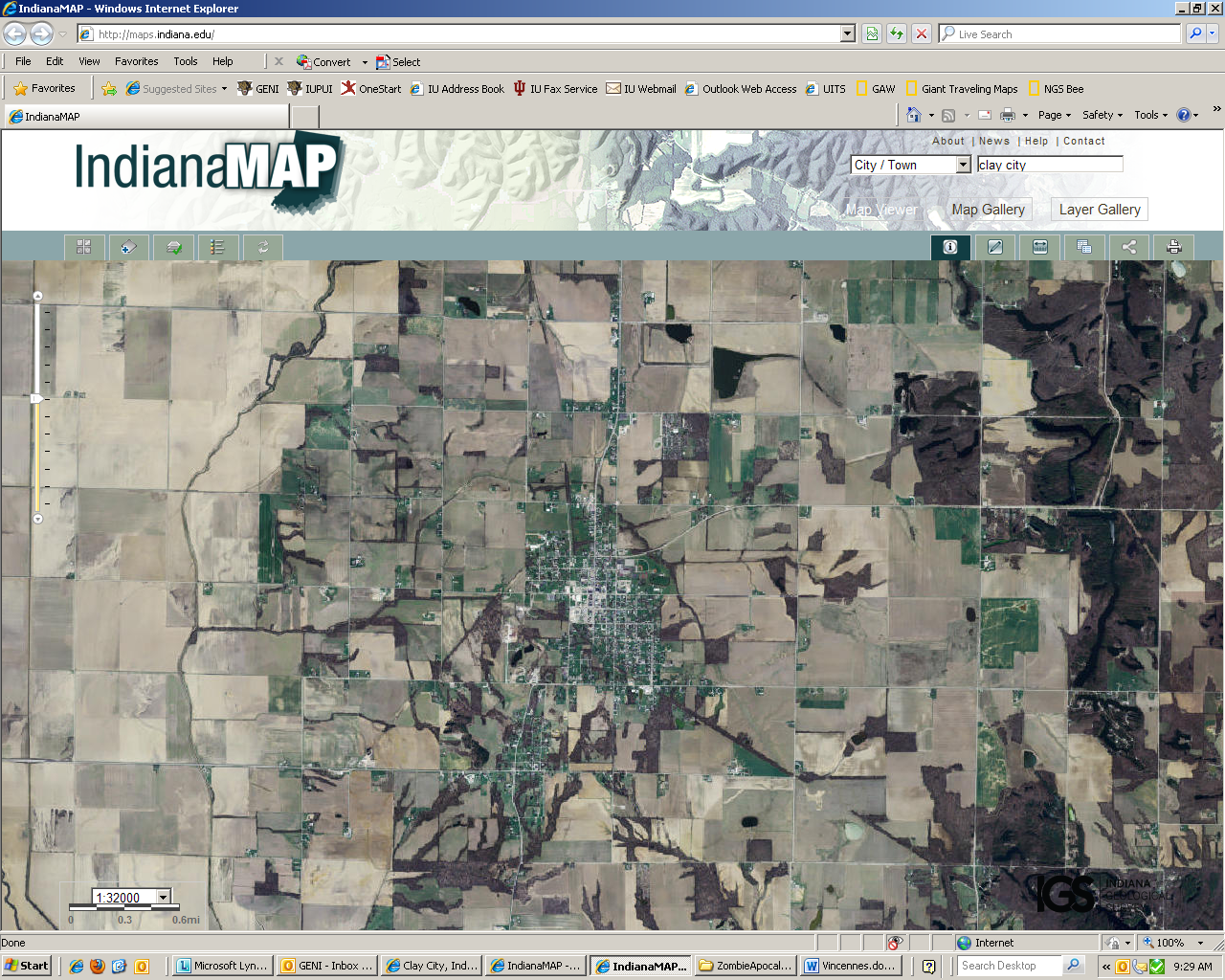 Assets:  soils for growing food, flat terrain…Liabilities:  incoming roadways, minimal trees/forests, little hunting…